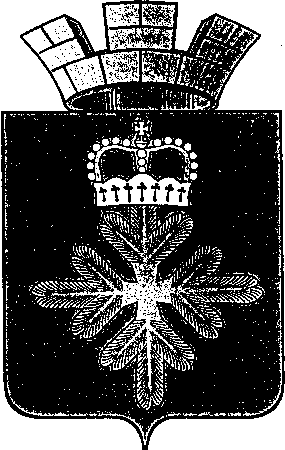 ПОСТАНОВЛЕНИЕАДМИНИСТРАЦИИ ГОРОДСКОГО ОКРУГА ПЕЛЫМО внесении изменений в муниципальную программугородского округа Пелым «Управление муниципальными финансами  городского округа Пелым до 2021 года», утвержденную постановлением администрации городского округа Пелым от 31.12.2014 № 467Руководствуясь статьей 179 Бюджетного кодекса Российской Федерации, Порядком формирования и реализации муниципальных программ городского округа Пелым, утвержденным постановлением администрации городского округа Пелым от 04.10.2016 № 370 «Об утверждении Порядка формирования и реализации муниципальных программ в городском округе Пелым», с целью уточнения объемов финансирования для повышения результативности выполнения мероприятий, администрация городского округа Пелым:ПОСТАНОВЛЯЕТ:Внести в муниципальную программу городского округа Пелым «Управление муниципальными финансами городского округа Пелым до 2021 года», утвержденную постановлением администрации городского округа Пелым от 31.12.2014 № 467 следующие изменения:в паспорте строку 6 «Объемы финансирования муниципальной программы по годам реализации, в рублях» изложить в следующей редакции:в графу 5 приложения № 2 к муниципальной программе внести следующие изменения:в строке 1 число «2731870» заменить числом «2797542,20»в строке 2 число «2731870» заменить числом «2797542,20»в строке 5 число «2731870» заменить числом «2797542,20»в строке 6 число «2297300» заменить числом» 2353472,20»в строке 7 число «359920» заменить числом «355420»в строке 9 число «33950» заменить числом «47950».Настоящее постановление опубликовать в информационной газете «Пелымский вестник» и разместить на официальном сайте городского округа Пелым в сети «Интернет».Муниципальную программу с внесенными изменениями, утвержденным настоящим постановлением, разместить на официальном сайте городского округа Пелым.4.	Контроль исполнения настоящего постановления возложить на заместителя главы администрации городского округа Пелым Е.А. Смертину.Глава  городского округа  Пелым                                                           Ш. Т. Алиевот 20.12.2016 № 469п. ПелымОбъемы финансированиямуниципальнойпрограммы по годам реализации, рублейВсего: 19 339 892,20 рублейв том числе:2015 год – 2 883 000, 00 рублей,2016 год – 2 797 542,20 рублей,2017 год – 2 731 870, 00 рублей,2018 год – 2 731 870, 00 рублей,2019 год - 2 731 870, 00 рублей,2020 год - 2 731 870, 00 рублей,2021 год – 2 731 870, 00 рублейФинансирование муниципальной программы осуществляется за счет средств местного бюджетаОбъемы финансированиямуниципальнойпрограммы по годам реализации, рублейВсего: 19 339 892,20 рублейв том числе:2015 год – 2 883 000, 00 рублей,2016 год – 2 797 542,20 рублей,2017 год – 2 731 870, 00 рублей,2018 год – 2 731 870, 00 рублей,2019 год - 2 731 870, 00 рублей,2020 год - 2 731 870, 00 рублей,2021 год – 2 731 870, 00 рублейФинансирование муниципальной программы осуществляется за счет средств местного бюджетаОбъемы финансированиямуниципальнойпрограммы по годам реализации, рублейВсего: 19 339 892,20 рублейв том числе:2015 год – 2 883 000, 00 рублей,2016 год – 2 797 542,20 рублей,2017 год – 2 731 870, 00 рублей,2018 год – 2 731 870, 00 рублей,2019 год - 2 731 870, 00 рублей,2020 год - 2 731 870, 00 рублей,2021 год – 2 731 870, 00 рублейФинансирование муниципальной программы осуществляется за счет средств местного бюджета